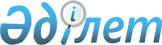 О внесении изменений и дополнений в решение Каргалинского районного маслихата от 25 декабря 2019 года № 396 "Об утверждении Каргалинского районного бюджета на 2020-2022 годы"Решение Каргалинского районного маслихата Актюбинской области от 11 марта 2020 года № 422. Зарегистрировано Департаментом юстиции Актюбинской области 16 марта 2020 года № 6880
      В соответствии со статьями 106, 109 Бюджетного кодекса Республики Казахстан от 4 декабря 2008 года, статьей 6 Закона Республики Казахстан от 23 января 2001 года "О местном государственном управлении и самоуправлении в Республике Казахстан", Каргалинский районный маслихат РЕШИЛ:
      1. Внести в решение Каргалинского районного маслихата от 25 декабря 2019 года № 396 "Об утверждении Каргалинского районного бюджета на 2020-2022 годы" (зарегистрированное в Реестре государственной регистрации нормативных правовых актов № 6630, опубликованное 31 декабря 2019 года в эталонном контрольном банке нормативных правовых актов Республики Казахстан в электронном виде) следующие изменения и дополнения:
      в пункте 1:
      в подпункте 1):
      доходы цифры "5 335 512" заменить цифрами "5 523 897",
      в том числе:
      поступления трансфертов цифры "4 724 284" заменить цифрами "4 912 669";
      в подпункте 2):
      затраты цифры "5 335 512" заменить цифрами "5 713 003,6";
      в подпункте 5) 
      дефицит (профицит) бюджета цифры "-72 134" заменить цифрами "- 261 240,6";
      в подпункте 6)
      финансирование дефицита (использование профицита) бюджета цифры "72 134" заменить цифрами "261 240,6";
      погашение займов цифры "27 278" заменить цифрами "27 278,3";
      используемые остатки бюджетных средств цифру "0" заменить цифрами "189 106,9".
      пункт 6:
      дополнить подпунктом 13 следующего содержания:
       "13) приобретение жилья коммунального жилищного фонда для социально уязвимых слоев населения и (или) малообеспеченных многодетных семей.".
      пункт 8:
      дополнить подпунктом 25 следующего содержания:
      "25) финансирование приоритетных проектов транспортной инфраструктуры.".
      пункт 9:
      дополнить подпунктами 5,6,7 следующего содержания:
      "5) обеспечение деятельности акима города районного значения, села, поселка, сельского округа;
      6) освещение улиц в населенных пунктах;
      7) обеспечение санитарии населенных пунктов.".
      2. Приложение 1 к указанному решению изложить в новой редакции согласно приложению к настоящему решению.
      3. Государственному учреждению "Аппарат Каргалинского районного маслихата" в установленном законодательством порядке обеспечить:
      1) государственную регистрацию настоящего решения в Департаменте юстиции Актюбинской области;
      2) размещение настоящего решения на интернет-ресурсе Каргалинского районного маслихата после его официального опубликования.
      13. Настоящее решение вводится в действие с 1 января 2020 года.  Бюджет Каргалинского района на 2020 год
					© 2012. РГП на ПХВ «Институт законодательства и правовой информации Республики Казахстан» Министерства юстиции Республики Казахстан
				
      Қарғалы аудандық мәслихатының сессия төрағасы

      Ж. Кольжанов

      Қарғалы аудандық мәслихатының хатшысы

      Н. Заглядова
Приложение к решениюКаргалинский районный маслихатот 11 марта 2020 года № 422Приложение 1 к решениюКаргалинского районного маслихатаот 25 декабря 2019 года № 396
Категория
Класс
Подкласс
Специфика
Наименование
Наименование
Сумма, тысяч тенге
I. Доходы
I. Доходы
5523897
1
Налоговые поступления
Налоговые поступления
549492
01
Подоходный налог
Подоходный налог
196492
1
Корпоративный подоходный налог
Корпоративный подоходный налог
24100
2
Индивидуальный подоходный налог
Индивидуальный подоходный налог
172392
03
Социальный налог
Социальный налог
169000
1
Социальный налог
Социальный налог
169000
04
Hалоги на собственность
Hалоги на собственность
155200
1
Hалоги на имущество
Hалоги на имущество
155000
5
Единый земельный налог
Единый земельный налог
200
05
Внутренние налоги на товары, работы и услуги
Внутренние налоги на товары, работы и услуги
27000
2
Акцизы
Акцизы
3500
3
Поступления за использование природных и других ресурсов
Поступления за использование природных и других ресурсов
19700
4
Сборы за ведение предпринимательской и профессиональной деятельности
Сборы за ведение предпринимательской и профессиональной деятельности
3800
08
Обязательные платежи, взимаемые за совершение юридически значимых действий и (или) выдачу документов уполномоченными на то государственными органами или должностными лицами
Обязательные платежи, взимаемые за совершение юридически значимых действий и (или) выдачу документов уполномоченными на то государственными органами или должностными лицами
1800
1
Государственная пошлина
Государственная пошлина
1800
2
Неналоговые поступления
Неналоговые поступления
59736
01
Доходы от государственной собственности
Доходы от государственной собственности
6877
5
Доходы от аренды имущества, находящегося в государственной собственности
Доходы от аренды имущества, находящегося в государственной собственности
6744
7
Вознаграждения по кредитам, выданным из государственного бюджета
Вознаграждения по кредитам, выданным из государственного бюджета
93
9
Плата за сервитут по земельным участкам, находящихся в коммунальной собственности
Плата за сервитут по земельным участкам, находящихся в коммунальной собственности
40
04
Штрафы, пени, санкции, взыскания, налагаемые государственными учреждениями, финансируемыми из государственного бюджета, а также содержащимися и финансируемыми из бюджета (сметы расходов) Национального Банка Республики Казахстан 
Штрафы, пени, санкции, взыскания, налагаемые государственными учреждениями, финансируемыми из государственного бюджета, а также содержащимися и финансируемыми из бюджета (сметы расходов) Национального Банка Республики Казахстан 
500
1
Штрафы, пени, санкции, взыскания, налагаемые государственными учреждениями, финансируемыми из государственного бюджета, а также содержащимися и финансируемыми из бюджета (сметы расходов) Национального Банка Республики Казахстан
Штрафы, пени, санкции, взыскания, налагаемые государственными учреждениями, финансируемыми из государственного бюджета, а также содержащимися и финансируемыми из бюджета (сметы расходов) Национального Банка Республики Казахстан
500
06
Прочие неналоговые поступления
Прочие неналоговые поступления
52359
1
Прочие неналоговые поступления
Прочие неналоговые поступления
52359
3
Поступления от продажи основного капитала
Поступления от продажи основного капитала
2000
03
Продажа земли и нематериальных активов
Продажа земли и нематериальных активов
2000
1
Продажа земли
Продажа земли
2000
4
Поступления трансфертов 
Поступления трансфертов 
4912669
02
Трансферты из вышестоящих органов государственного управления
Трансферты из вышестоящих органов государственного управления
4912669
2
Трансферты из областного бюджета
Трансферты из областного бюджета
4912669
Функциональная группа
Функциональная подгруппа
Администратор бюджетных программ
Программа
Подпрограмма
Наименование
Сумма, тысяч тенге
II. Затраты
5713003,6
01
Государственные услуги общего характера
499047,8
1
Представительные, исполнительные и другие органы, выполняющие общие функции государственного управления
135549
112
Аппарат маслихата района (города областного значения)
19988
001
Услуги по обеспечению деятельности маслихата района (города областного значения)
19988
122
Аппарат акима района (города областного значения)
115561
001
Услуги по обеспечению деятельности акима района (города областного значения)
99689
003
Капитальные расходы государственного органа
6150
113
Целевые текущие трансферты нижестоящим бюджетам
9722
2
Финансовая деятельность
25400
452
Отдел финансов района (города областного значения)
25400
001
Услуги по реализации государственной политики в области исполнения бюджета и управления коммунальной собственностью района (города областного значения)
24965
003
Проведение оценки имущества в целях налогообложения
0
010
Приватизация, управление коммунальным имуществом, постприватизационная деятельность и регулирование споров, связанных с этим
435
5
Планирование и статистическая деятельность
16760
453
Отдел экономики и бюджетного планирования района (города областного значения)
16760
001
Услуги по реализации государственной политики в области формирования и развития экономической политики, системы государственного планирования
16760
9
Прочие государственные услуги общего характера
321338,8
454
Отдел предпринимательства и сельского хозяйства района (города областного значения)
20079
001
Услуги по реализации государственной политики на местном уровне в области развития предпринимательства и сельского хозяйства
20079
458
Отдел жилищно-коммунального хозяйства, пассажирского транспорта и автомобильных дорог района (города областного значения)
101177,8
001
Услуги по реализации государственной политики на местном уровне в области жилищно-коммунального хозяйства, пассажирского транспорта и автомобильных дорог
12054
113
Целевые текущие трансферты нижестоящим бюджетам
89123,8
471
Отдел образования, физической культуры и спорта района (города областного значения)
200082
001
Услуги по реализации государственной политики на местном уровне в области образования, физической культуры и спорта
24423
113
Целевые текущие трансферты нижестоящим бюджетам
175659
02
Оборона
18209
1
Военные нужды
1300
122
Аппарат акима района (города областного значения)
1300
005
Мероприятия в рамках исполнения всеобщей воинской обязанности
1300
2
Организация работы по чрезвычайным ситуациям
16909
122
Аппарат акима района (города областного значения)
16909
006
Предупреждение и ликвидация чрезвычайных ситуаций масштаба района (города областного значения)
7569
007
Мероприятия по профилактике и тушению степных пожаров районного (городского) масштаба, а также пожаров в населенных пунктах, в которых не созданы органы государственной противопожарной службы
9340
03
Общественный порядок, безопасность, правовая, судебная, уголовно-исполнительная деятельность
3000
9
Прочие услуги в области общественного порядка и безопасности
3000
458
Отдел жилищно-коммунального хозяйства, пассажирского транспорта и автомобильных дорог района (города областного значения)
3000
021
Обеспечение безопасности дорожного движения в населенных пунктах
3000
04
Образование
2730503
2
Начальное, основное среднее и общее среднее образование
2589879
466
Отдел архитектуры, градостроительства и строительства района (города областного значения)
13219
021
Строительство и реконструкция объектов начального, основного среднего и общего среднего образования
13219
471
Отдел образования, физической культуры и спорта района (города областного значения)
2576660
004
Общеобразовательное обучение
2401327
005
Дополнительное образование для детей и юношества
97099
028
Дополнительное образование для детей и юношества по спорту
78234
9
Прочие услуги в области образования
140624
471
Отдел образования, физической культуры и спорта района (города областного значения)
140624
008
Информатизация системы образования в государственных учреждениях образования района (города областного значения)
36626
009
Приобретение и доставка учебников, учебно-методических комплексов для государственных учреждений образования района (города областного значения)
41473
010
Проведение школьных олимпиад, внешкольных мероприятий и конкурсов районного (городского) масштаба
11542
020
Ежемесячные выплаты денежных средств опекунам (попечителям) на содержание ребенка-сироты (детей-сирот), и ребенка (детей), оставшегося без попечения родителей
6346
046
Методическая работа
9863
067
Капитальные расходы подведомственных государственных учреждений и организаций
34774
06
Социальная помощь и социальное обеспечение
472223
1
Социальное обеспечение
106981
451
Отдел занятости и социальных программ района (города областного значения)
84457
005
Государственная адресная социальная помощь
84457
471
Отдел образования, физической культуры и спорта района (города областного значения)
22524
030
Содержание ребенка (детей), переданного патронатным воспитателям
22524
2
Социальная помощь
331490
451
Отдел занятости и социальных программ района (города областного значения)
331490
002
Программа занятости
165138
004
Оказание социальной помощи на приобретение топлива специалистам здравоохранения, образования, социального обеспечения, культуры, спорта и ветеринарии в сельской местности в соответствии с законодательством Республики Казахстан
10439
006
Оказание жилищной помощи
20000
007
Социальная помощь отдельным категориям нуждающихся граждан по решениям местных представительных органов
76769
017
Обеспечение нуждающихся инвалидов обязательными гигиеническими средствами и предоставление услуг специалистами жестового языка, индивидуальными помощниками в соответствии с индивидуальной программой реабилитации инвалида
29938
023
Обеспечение деятельности центров занятости населения
29206
9
Прочие услуги в области социальной помощи и социального обеспечения
33752
451
Отдел занятости и социальных программ района (города областного значения)
33752
001
Услуги по реализации государственной политики на местном уровне в области обеспечения занятости и реализации социальных программ для населения
21943
011
Оплата услуг по зачислению, выплате и доставке пособий и других социальных выплат
774
054
Размещение государственного социального заказа в неправительственных организациях
5748
113
Целевые текущие трансферты нижестоящим бюджетам
5287
07
Жилищно-коммунальное хозяйство
835096
1
Жилищное хозяйство
408449
458
Отдел жилищно-коммунального хозяйства, пассажирского транспорта и автомобильных дорог района (города областного значения)
7176
003
Организация сохранения государственного жилищного фонда
7176
466
Отдел архитектуры, градостроительства и строительства района (города областного значения)
401273
003
Проектирование и (или) строительство, реконструкция жилья коммунального жилищного фонда
383773
004
Проектирование, развитие и (или) обустройство инженерно-коммуникационной инфраструктуры
700
098
Приобретение жилья коммунального жилищного фонда
16800
2
Коммунальное хозяйство
336690
458
Отдел жилищно-коммунального хозяйства, пассажирского транспорта и автомобильных дорог района (города областного значения)
245987
012
Функционирование системы водоснабжения и водоотведения
35000
026
Организация эксплуатации тепловых сетей, находящихся в коммунальной собственности районов (городов областного значения)
26566
027
Организация эксплуатации сетей газификации, находящихся в коммунальной собственности районов (городов областного значения)
5425
058
Развитие системы водоснабжения и водоотведения в сельских населенных пунктах
178996
466
Отдел архитектуры, градостроительства и строительства района (города областного значения)
90703
005
Развитие коммунального хозяйства
90703
3
Благоустройство населенных пунктов
89957
458
Отдел жилищно-коммунального хозяйства, пассажирского транспорта и автомобильных дорог района (города областного значения)
89957
015
Освещение улиц населенных пунктов
48733
018
Благоустройство и озеленение населенных пунктов
41224
08
Культура, спорт, туризм и информационное пространство
270411
1
Деятельность в области культуры
111573
455
Отдел культуры и развития языков района (города областного значения)
111573
003
Поддержка культурно-досуговой работы
111573
2
Спорт
6000
466
Отдел архитектуры, градостроительства и строительства района (города областного значения)
1000
008
Развитие объектов спорта
1000
471
Отдел образования, физической культуры и спорта района (города областного значения)
5000
014
Проведение спортивных соревнований на районном (города областного значения) уровне
2000
015
Подготовка и участие членов сборных команд района (города областного значения) по различным видам спорта на областных спортивных соревнованиях
3000
3
Информационное пространство
75855
455
Отдел культуры и развития языков района (города областного значения)
56875
006
Функционирование районных (городских) библиотек
56086
007
Развитие государственного языка и других языков народа Казахстана
789
456
Отдел внутренней политики района (города областного значения)
18980
002
Услуги по проведению государственной информационной политики
18980
9
Прочие услуги по организации культуры, спорта, туризма и информационного пространства
76983
455
Отдел культуры и развития языков района (города областного значения)
52199
001
Услуги по реализации государственной политики на местном уровне в области развития языков и культуры
12443
032
Капитальные расходы подведомственных государственных учреждений и организаций
39756
456
Отдел внутренней политики района (города областного значения)
24784
001
Услуги по реализации государственной политики на местном уровне в области информации, укрепления государственности и формирования социального оптимизма граждан
12155
003
Реализация мероприятий в сфере молодежной политики
12629
10
Сельское, водное, лесное, рыбное хозяйство, особо охраняемые природные территории, охрана окружающей среды и животного мира, земельные отношения
82836
1
Сельское хозяйство
47565
473
Отдел ветеринарии района (города областного значения)
47565
001
Услуги по реализации государственной политики на местном уровне в сфере ветеринарии
10016
005
Обеспечение функционирования скотомогильников (биотермических ям)
1500
006
Организация санитарного убоя больных животных
1500
007
Организация отлова и уничтожения бродячих собак и кошек
1518
008
Возмещение владельцам стоимости изымаемых и уничтожаемых больных животных, продуктов и сырья животного происхождения
1000
010
Проведение мероприятий по идентификации сельскохозяйственных животных
2200
011
Проведение противоэпизоотических мероприятий
29831
6
Земельные отношения
14732
463
Отдел земельных отношений района (города областного значения)
14732
001
Услуги по реализации государственной политики в области регулирования земельных отношений на территории района (города областного значения)
14732
9
Прочие услуги в области сельского, водного, лесного, рыбного хозяйства, охраны окружающей среды и земельных отношений
20539
453
Отдел экономики и бюджетного планирования района (города областного значения)
20539
099
Реализация мер по оказанию социальной поддержки специалистов
20539
11
Промышленность, архитектурная, градостроительная и строительная деятельность
14107
2
Архитектурная, градостроительная и строительная деятельность
14107
466
Отдел архитектуры, градостроительства и строительства района (города областного значения)
14107
001
Услуги по реализации государственной политики в области строительства, улучшения архитектурного облика городов, районов и населенных пунктов области и обеспечению рационального и эффективного градостроительного освоения территории района (города областного значения)
14107
12
Транспорт и коммуникации
78894
1
Автомобильный транспорт
78894
458
Отдел жилищно-коммунального хозяйства, пассажирского транспорта и автомобильных дорог района (города областного значения)
78894
022
Развитие транспортной инфраструктуры
928
023
Обеспечение функционирования автомобильных дорог
25670
045
Капитальный и средний ремонт автомобильных дорог районного значения и улиц населенных пунктов
52296
13
Прочие
260113
9
Прочие
260113
452
Отдел финансов района (города областного значения)
12000
012
Резерв местного исполнительного органа района (города областного значения)
12000
458
Отдел жилищно-коммунального хозяйства, пассажирского транспорта и автомобильных дорог района (города областного значения)
248113
062
Реализация мероприятий по социальной и инженерной инфраструктуре в сельских населенных пунктах в рамках проекта "Ауыл-Ел бесігі"
223921
064
Развитие социальной и инженерной инфраструктуры в сельских населенных пунктах в рамках проекта "Ауыл-Ел бесігі"
24192
14
Обслуживание долга
93
1
Обслуживание долга
93
452
Отдел финансов района (города областного значения)
93
013
Обслуживание долга местных исполнительных органов по выплате вознаграждений и иных платежей по займам из областного бюджета
93
15
Трансферты
448470,8
1
Трансферты
448470,8
452
Отдел финансов района (города областного значения)
448470,8
006
Возврат неиспользованных (недоиспользованных) целевых трансфертов
8,8
038
Субвенции
411037
054
Возврат сумм неиспользованных (недоиспользованных) целевых трансфертов, выделенных из республиканского бюджета за счет целевого трансферта из Национального фонда Республики Казахстан
37425
Функциональная группа
Функциональная подгруппа
Администратор бюджетных программ
Программа
Подпрограмма
Наименование
Сумма, тысяч тенге
III. Чистое бюджетное кредитование
72134
Бюджетные кредиты
99412
10
Сельское, водное, лесное, рыбное хозяйство, особо охраняемые природные территории, охрана окружающей среды и животного мира, земельные отношения
99412
9
Прочие услуги в области сельского, водного, лесного, рыбного хозяйства, охраны окружающей среды и земельных отношений
99412
453
Отдел экономики и бюджетного планирования района (города областного значения)
99412
006
Бюджетные кредиты для реализации мер социальной поддержки специалистов
99412
Категория
Класс
Подкласс
Специфика
Наименования
Наименования
Сумма, тысяч тенге
5
Погашение бюджетных кредитов
Погашение бюджетных кредитов
27278
01
Погашение бюджетных кредитов
Погашение бюджетных кредитов
27278
1
Погашение бюджетных кредитов, выданных из государственного бюджета
Погашение бюджетных кредитов, выданных из государственного бюджета
27278
Функциональная группа
Функциональная подгруппа
Администратор бюджетных программ
Программа
Подпрограмма
Наименование
Сумма, тысяч тенге
IV. Сальдо по операциям с финансовыми активами
0
Приобретение финансовых активов
0
13
Прочие
0
9
Прочие
0
452
Отдел финансов района (города областного значения)
0
014
Формирование или увеличение уставного капитала юридических лиц
0
V. Дефицит (профицит) бюджета
-261240,6
VI. Финансирование дефицита (использование профицита) бюджета
261240,6
Категория
Класс
Подкласс
Специфика
Наименования
Наименования
Сумма, тысяч тенге
7
Поступления займов
Поступления займов
99412
01
Внутренние государственные займы
Внутренние государственные займы
99412
2
Договоры займа
Договоры займа
99412
Функциональная группа
Функциональная подгруппа
Администратор бюджетных программ
Программа
Подпрограмма
Наименование
Сумма, тысяч тенге
16
Погашение займов
27278,3
1
Погашение займов
27278,3
452
Отдел финансов района (города областного значения)
27278,3
008
Погашение долга местного исполнительного органа перед вышестоящим бюджетом
27278
021
Возврат неиспользованных бюджетных кредитов, выданных из местного бюджета
0,3
Категория
Класс
Подкласс
Специфика
Наименования
Наименования
Сумма, тысяч тенге
8
Используемые остатки бюджетных средств
Используемые остатки бюджетных средств
189106,9
01
Остатки бюджетных средств
Остатки бюджетных средств
189106,9
1
Свободные остатки бюджетных средств
Свободные остатки бюджетных средств
189106,9